На основу чл. 99, 108. и 119. став 1. тачка 1) Закона о основама система образовања и васпитања („Службени гласник РС“, број 88/17), члана 44. Статута Основне школе „Олга Петров Радишић“ у Вршцу (у даљем тексту: Школа) и сарадње са надлежним органом града Вршца, Школски одбор Школе на седници одржаној 29.03.2018. године једногласном одлуком, донео јеПРАВИЛНИК О МЕРАМА, НАЧИНУ И ПОСТУПКУ ЗАШТИТЕ И БЕЗБЕДНОСТИ УЧЕНИКА ЗА ВРЕМЕ БОРАВКА У ШКОЛИ И СВИХ АКТИВНОСТИ КОЈЕ ОРГАНИЗУЈЕ ШКОЛАI. ОСНОВНЕ ОДРЕДБЕЧлан 1.Правилником о мерама, начину и поступку заштите и безбедности ученика за време боравка у Школи и за време извођења свих активности које организује Школа (у даљем тексту: Правилник) прописују се мере, начин и поступак заштите ученика Школе и начин њиховог спровођења.Заштита и безбедност ученика обезбеђују се у складу с ближим условима, облицима, мерама, начину, поступку и смерницама за заштиту и безбедност ученика, које прописује министар надлежан за послове образовања.Члан 2.Ученици имају право на заштиту и безбедност према одредбама Правилника:1) у школској згради и школском дворишту;2) на путу између куће и Школе;3) ван школске зграде и школског дворишта – за време остваривања образовно-васпитног рада или других активности које организује Школа.Члан 3.Ученици имају право на заштиту и безбедност од:1) поступака других лица, 2) болести и повреда,2) пожара, поплаве, елементарних непогода и других природних појава које могу угрозити безбедност.Члан 4.Одељењски старешина и наставници који с ученицима обрађују одговарајуће програмске садржаје обавезни су да ученике упознају са опасностима с којима се могу суочити за време остваривања образовно-васпитног рада и других активности које организује Школа, као и с начином понашања којим се те опасности избегавају или отклањају.Члан 5.Одредбе Правилника дужни су да поштују директор Школе (у даљем тексту: директор), запослени у Школи (у даљем тексту: запослени), ученици, родитељи, односно старатељи ученика (у даљем тексту: родитељи) и трећа лица када се налазе у школској згради, школском дворишту или на другом месту на којем се остварује образовно-васпитни рад или друга активност у организацији Школе. Члан 6.Запослени, родитељи и ученици обавезни су да директору, секретару Школе (у даљем тексту: секретар), дежурном наставнику или другом овлашћеном лицу пријаве сваку појаву за коју посумњају да би могла  да угрози заштиту и безбедност  ученика.Члан 7.Посебна обавеза директора је да повремено, а најмање 2 пута месечно, проверава да ли се спроводе мере за остваривање заштите и безбедности ученика.Провера из става 1. овог члана врши се без најаве.Члан 8.Ради спровођења мера утврђених Правилником, Школа сарађује са државним органима, органима града Вршца и другим субјектима с којима је таква сарадња потребна.Такође, ради спровођења мера утврђених овим Правилником, Школа користи видео надзор школског дворишта, ходника и простора испред школске зграде.За безбедност система видео надзора одговоран је директор школе, док системом рукује секретар који је дужан да поступа по налогу директора школе.Директор школе може овластити и друго лице да рукује системом видео надзора у случају спречености секретара или у другим случајевима, када је то неопходно.Члан 9.На материју коју уређује Правилник примењују се и одредбе других општих аката Школе чија је примена важна за остваривање заштите и безбедности ученика.Члан 10.На остваривање заштите и безбедности ученика у издвојеним одељењима Школе сходно се примењују одредбе Правилника и одредбе других општих аката Школе чија је примена важна за ту материју.II. ЗАШТИТА И БЕЗБЕДНОСТ У ЗГРАДИ ШКОЛЕ И 
ШКОЛСКОМ ДВОРИШТУ1. Заштита и безбедност од поступака других  лицаЧлан 11.Заштита и безбедност ученика од поступака других лица обухвата заштиту и безбедност од:1) дискриминације;2) насиља, злостављања и занемаривања;3) понашања које вређа углед, част или достојанство;4) страначког организовања и деловања.Члан 12.Остваривању овог вида заштите и безбедности ученика служе поштовање одредаба Правила понашања у Школи и активности стручног тима за заштиту од дискриминације, насиља, злостављања и занемаривања.Поред тога, остваривању заштите и безбедности ученика од поступака других лица служе и одредбе одредбе чл. 13. и 14. Правилника.Члан 13.За време трајања наставе и других активности, стално су откључана само главна улазна врата и само једна капија на школском дворишту – она која гравитира главном улазу у школску зграду.За откључавање капија на школском дворишту и улазних врата овлашћени су домар Школе (у даљем тексту: домар), директор, секретар и друго лице по одлуци директора школе.Пре почетка наставе, домар откључава капију на школском дворишту и главна улазна врата, проверава стање школских просторија, о томе обавештава директора или секретара и предузима друге неопходне мере.Друга улазна врата на школској згради откључавају се по потреби.Члан 14.Када се у Школи не изводи настава нити друге активности, све капије на школском дворишту и сва улазна врата на школској згради су  закључана.За откључавање капије и улаза на почетку радног времена у првој смени и за закључавање капије и  улаза на крају радног времена задужен је домар, а у његовом одсуству – друго лице, по овлашћењу директора.  2. Заштита и безбедност од болести и повредаЧлан 15.Ради остваривања заштите и безбедности ученика од болести и повреда, Школа:1) води бригу о уредности и чистоћи школских просторија и школског дворишта;2) води бригу о обављању прописаних лекарских прегледа запослених и ученика;3) поступа по мерама надлежних органа донете по прописима у области здравства;4) према својим могућностима обезбеђује коришћење школског намештаја, наставних и других средстава који су безбедни  за употребу и одговарају психофизичким својствима ученика;5) према својим могућностима примењује стандарде и нормативе који се односе на школски простор, број ученика у одељењу и друге услове за обављање делатности;6) обезбеђује надзор наставника или стручног сарадника за време рада на уређајима или с предметима који могу изазвати повреду, као и за време извођења активности које представљају потенцијалну опасност за настанак повреде; 7) предузима мере у случају промена код ученика које се односе на његово здравствено стање и о томе обавештава његовог родитеља;8) родитеља ученика чије здравствено стање, према процени директора, наставника или стручног сарадника, може представљати опасност за друге ученике и запослена лица, обавезује да таквог ученика одведе на одговарајући преглед и забрањује му долазак на наставу и друге активности које организује Школа, док надлежни лекар не потврди да опасност не постоји. Члан 16.Ученика чије здравствено стање, према налазу надлежног лекара, представља опасност за остале ученике и запослена лица, родитељи не смеју слати на наставу нити на друге активности у организацији Школе.3. Заштита и безбедност од пожара, поплаве, електричне струје, 
удара  грома и других опасних појаваЧлан 17.Ради остваривања заштите и безбедности ученика од пожара, Школа је обавезна да се придржава Закона о заштити од пожара, пратећих прописа и свог општег акта о тој материји.Члан 18.Ради остваривања заштите и безбедности од поплаве и/или изливања фекалија, домар проверава исправност водоводних и канализационих инсталација  и предузима потребне мере у случају уочених промена које могу угрозити безбедност.Сви запослени и ученици обавезни су да без одлагања обавесте домара, директора или секретара о уоченим променама на водоводним и/или канализационим инсталацијама, које могу угрозити безбедност.Члан 19.Ради остваривања заштите и безбедности од електричне струје, домар проверава исправност електричних инсталација и предузима потребне мере у случају уочених промена које могу угрозити безбедност.Сви запослени и ученици обавезни су да без одлагања обавесте домара, директора или секретара о уоченим променама на електричним инсталацијама, које могу угрозити безбедност.Члан 20.Уређаји, други предмети и материје који се користе у наставном процесу, за одржавање хигијене или у друге сврхе морају се држати ван домашаја неовлашћених лица, ако могу представљати опасност по живот и/или здравље ученика.Члан 21.Ради остваривања заштите и безбедности од удара грома, Школа редовно проверава исправност громобранских инсталација, у складу са прописима у тој материји.Сви запослени и ученици обавезни су да без одлагања обавесте домара, директора или секретара о уоченим променама на громобранским инсталацијама, које могу довести у питање њихово функционисање.Поред спровођења мера из ст. 1. и 2. овог члана, Школа је обавезна да за време грмљавине обезбеди да ученици буду у школској згради.Члан 22.Заштита и безбедност од других опасних ствари и појава остварује се сходном применом чл. 17. до 21. Правилника.III. ЗАШТИТА И БЕЗБЕДНОСТ НА ПУТУ ИЗМЕЂУ КУЋЕ И ШКОЛЕЧлан 23.Директор и запослени прате стање саобраћајне сигнализације на прилазима Школи.Сваки запослени обавезан је да о уоченим недостацима на саобраћајној сигнализацији обавести директора или секретара, који ће ради решавања проблема ступити у контакт с надлежним органима.Члан 24.Школа пред надлежним органима покреће иницијативе ради побољшања безбедности у саобраћају на прилазима Школи (постављање „лежећих полицајаца“, семафора и других уређаја, организовање дежурства саобраћајних полицајаца и тако даље).Члан 25.Поред активности усмерених на побољшање безбедности у саобраћају, у вези са заштитом и безбедношћу ученика на путу од куће до Школе и обратно, директор и запослени из реда наставног особља:1) опомињу ученика којег сретну на његовом путу од куће до Школе или обратно, ако се небезбедно понаша;2) о сваком небезбедном понашању ученика обавештавају његовог одељењског старешину, који о томе обавештава његовог родитеља и предузима друге мере.IV. ЗАШТИТА И БЕЗБЕДНОСТ ВАН ЗГРАДЕ ШКОЛЕ И ШКОЛСКОГ ДВОРИШТА, ЗА ВРЕМЕ ОСТВАРИВАЊА ОБРАЗОВНО-ВАСПИТНОГ РАДА 
И ДРУГИХ АКТИВНОСТИ КОЈЕ ОРГАНИЗУЈЕ ШКОЛАЧлан 26.На остваривање заштите и безбедности ученика за време боравка на излету, екскурзији или настави у природи, као и за време извођења неке  друге активности ван зграде Школе и школског дворишта, примењују се основне одредбе Правилника, а сходно се примењују његове одредбе о остваривању заштите и безбедности ученика у згради Школе и школском дворишту.Поред одредаба из става 1. овог члана, на остваривање заштите и безбедности ученика ван зграде Школе и школског дворишта, за време остваривања образовно-васпитног рада и других активности које организује Школа, примењују се и одредбе чл. 27. и 28. Правилника.1. Заштита и безбедност ученика за време извођења излета, екскурзија, 
наставе у природи и сличних активностиЧлан 27.Приликом избора понуђача за извођење излета, екскурзија, наставе у природи и сличних активности  с ученицима, Школа ће посебну пажњу посветити његовој оспособљености за остваривање заштите и безбедности ученика за време активности која се организује.Оспособљеност понуђача за остваривање заштите и безбедности ученика односи се нарочито на:1) поседовање одговарајуће лиценце за рад;2) кадровску и техничку опремљеност за организовање путовања ученика;3) кадровску и техничку опремљеност за остваривање заштите и безбедности ученика у објекту  у којем су смештени (физичко и техничко обезбеђење објекта, обезбеђена медицинска помоћ и тако даље);4) квалитет исхране ученика. V. ЗАВРШНЕ ОДРЕДБЕЧлан 28.Даном ступања на снагу Правилника престаје да важи Правилник о мерама, начину и поступку заштите и безбедности ученика за време боравка у школи и свих активности које организује школа,заведен под бројем 744-03, од 23.12.2013. године.Члан 29.Правилник ступа на снагу осмог дана од дана објављивања на огласној табли Школе.Председник Школског одбора__________________________	Правилник је заведен под деловодним бројем 229/3-03, од 29.03.2018. године, објављен је на огласној табли Школе дана 30.03.2018. године.Секретар Школе                                                                                                     _____________________ОШ «ОЛГА ПЕТРОВ РАДИШИЋ» 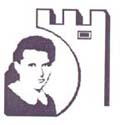 ВУКА КАРАЏИЋА 8  26300 ВРШАЦОШ «ОЛГА ПЕТРОВ РАДИШИЋ» ВУКА КАРАЏИЋА 8  26300 ВРШАЦОШ «ОЛГА ПЕТРОВ РАДИШИЋ» ВУКА КАРАЏИЋА 8  26300 ВРШАЦŞ.E. „OLGA PETROV RADIŠIĆ”VUKA KARADŽIĆA 826300 VÂRŞEŢwww.olgapetrovradisic.edu.rs www.olgapetrovradisic.edu.rs www.olgapetrovradisic.edu.rs osolgapetrov@gmail.comДЕЛОВОДНИ БРОЈ:ДЕЛОВОДНИ БРОЈ:229/3-03тел./факс: (013) 801-905ДАТУМ:29.03.2018. године29.03.2018. годинедиректор: (013) 801-245